Aliĝilo al la esperanto festo en Graulhet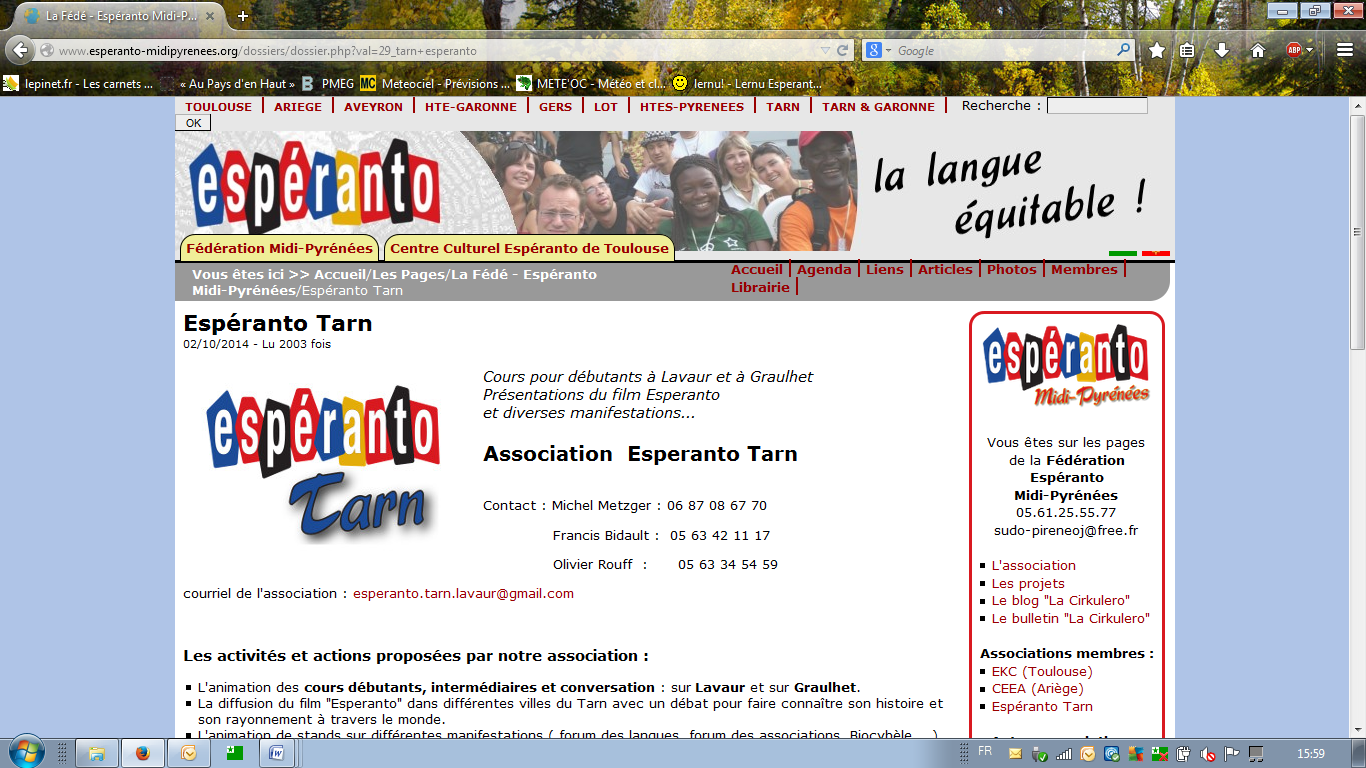 Bulletin d’inscription à la fête de l’espéranto à Graulhet (81)		Nom :						Je serai accompagné par 	adultes et enfantsPrénom :Adresse :Téléphone :Courriel :				@Je suis végétarien : oui	   ; non	   Je participe : à la journée	;  l’après midi seulement        Je règle la somme de :sur place :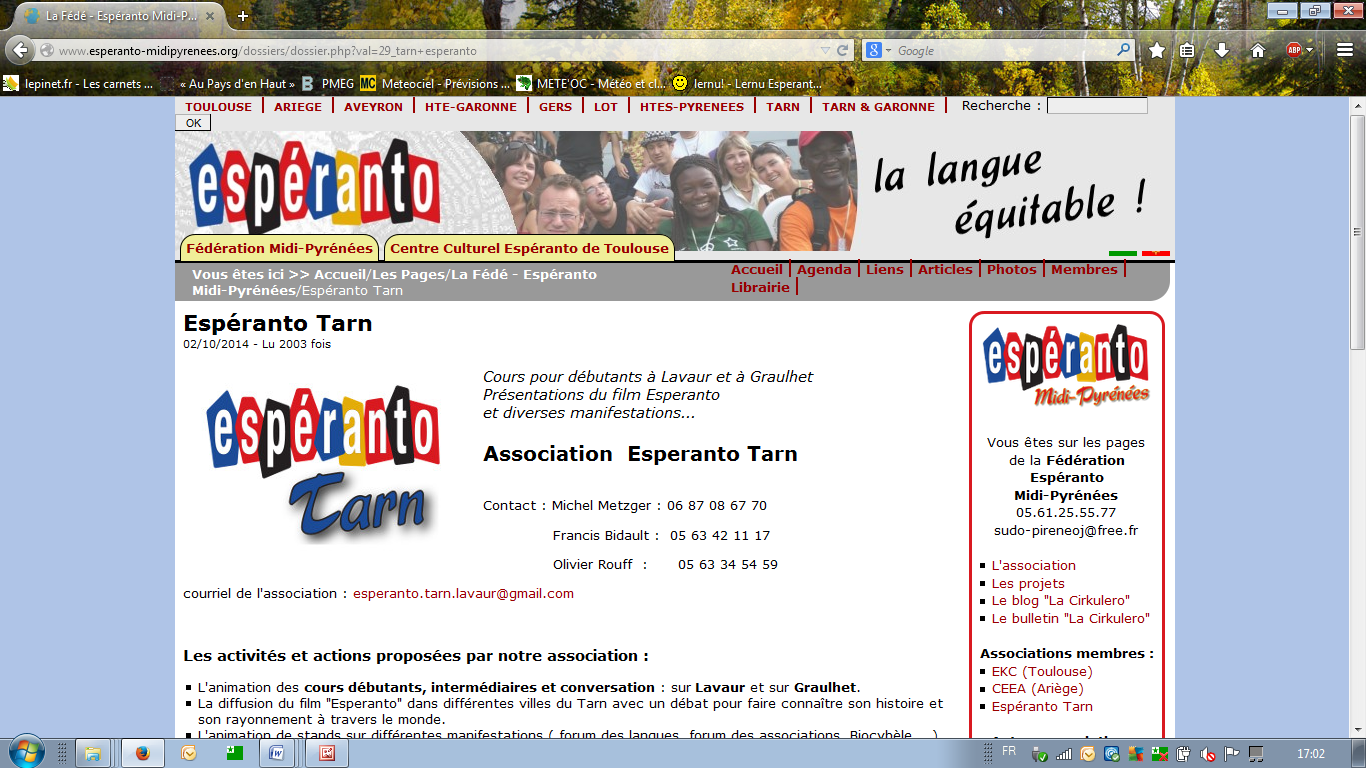 par chèque bancaire :par chèque postal :en espèces :_______________________________________________________________________________________________Aliĝilo al la esperanto festo en GraulhetBulletin d’inscription à la fête de l’espéranto à Graulhet 	(81)	Nom :						Je serai accompagné par 	adultes et 	   enfantsPrénom :Adresse :Téléphone :Courriel :				@Je suis végétarien : oui		; nonJe participe : à la journée	;  l’après midi seulement	Je règle la somme de :sur place :par chèque bancaire :par chèque postal :en espèces :Plein tarifEtudiant/ ChômeurEnfantsToute la journée15 €10 €10 €L’après midi5 €3 €2 €Plein tarifEtudiant/ ChômeurEnfantsToute la journée15 €10 €10 €L’après midi5 €3 €2 €